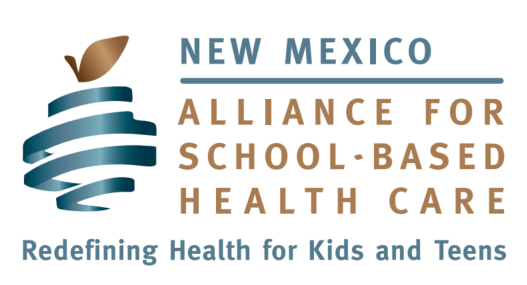 Board of Directors Candidate ApplicationThank you for your interest in the Board of Directors of the New Mexico Alliance for School-Based Health Care (NMASBHC).  Please complete the following questionnaire so that we can make the best use of your talents and expertise and offer you the most rewarding experience as a member of the Board.* = RequiredFirst Name * Last Name * Mailing Address * Business Phone * Mobile Phone * Email Address * Short Answer QuestionsPlease answer the following questions in 6-10 sentences.Please summarize your educational and professional history. Please highlight your work to support children's health, school-based health care and/or work in school *Please state why you are interested in being on the NMASBHC Board of Directors. *Please describe current barriers to access to health care for students in New Mexico. *How many hours could you contribute to the organization, on average, on a monthly basis? *On which standing committee(s) are you interested in serving? * Advocacy Resource Development FinanceAre you interested in taking on a leadership role, either now or in the future? * President-Elect Treasurer Secretary Advocacy Committee Chair Resource Development Committee ChairDescribe your experience on other boards on which you serve or have served in the past. *Demographic Information (requested)According to the NMASBHC by-laws, we must have two Directors who are between 18 and 35 years of age.  Please let us know your category of age: Under 18 years Between 18 and 35 years Over 35 yearsDemographic Information (optional)What is your gender identity? (ex: male, female, gender queer, trans male or female, etc.)Race American Indian or Alaskan Native Asian Black or African American Native Hawaiian or Other Pacific Islander White Hispanic/Latino/Chicano Other: Age Skills and Experience InventorySpecial Skills *Please select any skills which describe you Administration/management Finance/accounting Fundraising Legal Lobbying/Advocacy Marketing/Public Relations Strategic Planning Human Resources Special Events Education/Training Investment Other:  Field Based Experience *Please select any skills which describe you Public School School-Based Health Clinic Physical Health Dental Health Mental Health Higher Education Related Associations State/Federal Agency(ies) Self Employed Other:  Geographic Location *Please indicate the area of the state in which you currently live Northwest Quadrant Northeast Quadrant Southwest Quadrant Southeast Quadrant Central Other:  Please provide this completed application and your resume or curriculum vitae by email to Nancy Rodriguez: nancyrodrigueznmasbhc@gmail.com by February 21, 2018.